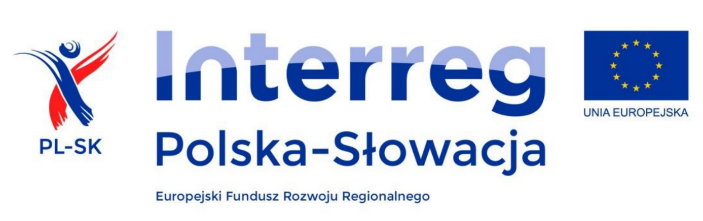 Załącznik nr 2ZAMAWIAJĄCY: Gmina Sękowa, Sękowa 252, 38 – 307 Sękowa.                             WYKONAWCA…………………………………………………………………………………………………..Na zadanie pn.: Zarządzanie i koordynacja projektu pn. „Ocalić od zapomnienia – wzmacnianie dziedzictwa transgranicznego poprzez rewitalizacje nekropoli I wojny światowej polsko – słowackiego pogranicza”WYKAZ USŁUGwykonanych nie wcześniej niż w okresie ostatnich 3 lat przed upływem terminu składania ofert,a jeżeli okres prowadzenia działalności jest krótszy – w tym okresieRoz. V ust. 1.1. pkt a OŚWIADCZAM(Y), ŻE: Stosownie do treści zapytania ofertowego wykonałem (wykonaliśmy) następujące usługiW załączeniu przedkładamy dowody (referencje), że usługi te zostały wykonane należycie.............................................................................(data i podpis osoby uprawnionej do składaniaZałącznik nr 2aZAMAWIAJĄCY: Gmina Sękowa, Sękowa 252, 38 – 307 Sękowa.                             WYKONAWCA…………………………………………………………………………………………………..Na zadanie pn.: Zarządzanie i koordynacja projektu pn. „Ocalić od zapomnienia – wzmacnianie dziedzictwa transgranicznego poprzez rewitalizacje nekropoli I wojny światowej polsko – słowackiego pogranicza”WYKAZ USŁUGRoz. V ust. 1.1. pkt bOŚWIADCZAM(Y), ŻE: Stosownie do treści zapytania ofertowego wykonałem (wykonaliśmy) następujące usługiW załączeniu przedkładamy dowody (referencje), że usługi te zostały wykonane należycie..............................................................................(data i podpis osoby uprawnionej do składaniaNr referencyjny nadany sprawie przez Zamawiającego   IZ.271.1.7.2021                                          Lp.Nazwa, rodzaj projektu, wartość projektuData wykonania usługiData wykonania usługiMiejsce świadczenia usług Nazwa wykonawcy usługNazwa Podmiotu, na rzecz którego usługi zostały świadczoneLp.Nazwa, rodzaj projektu, wartość projektupoczątek (data)zakończenie (data)Miejsce świadczenia usług Nazwa wykonawcy usługNazwa Podmiotu, na rzecz którego usługi zostały świadczone1.Nr referencyjny nadany sprawie przez Zamawiającego   IZ.271.1.7.2021                                          Lp.Nazwa, rodzaj projektu, wartość projektuData wykonania usługiData wykonania usługiMiejsce świadczenia usług Nazwa wykonawcy usługNazwa Podmiotu, na rzecz którego usługi zostały świadczoneLp.Nazwa, rodzaj projektu, wartość projektupoczątek (data)zakończenie (data)Miejsce świadczenia usług Nazwa wykonawcy usługNazwa Podmiotu, na rzecz którego usługi zostały świadczone1.